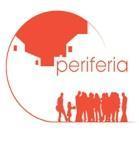 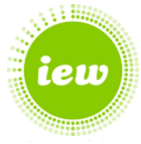 « Vers une réelle Démocratie Participative ! »Découverte des Budgets participatifsRencontre Virtuelle #3 – 19 mai 2020Liens vers la présentation de Fanny Thirifays de Periferia et ses réponses aux questions posées : https://vimeo.com/425108167?fbclid=IwAR0YVlmmINCvb4Lo5S2wF1qEaIK1M9XqkT5jBdr93FXtERjFHx899cIEVlU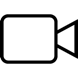   https://drive.google.com/drive/u/0/folders/1N1blGLEkcBbd1pM6EtTPrbVCsLkxSVGK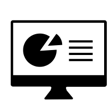 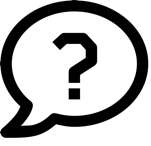 https://periferia.be/db-bp/  (base de données BP Periferia)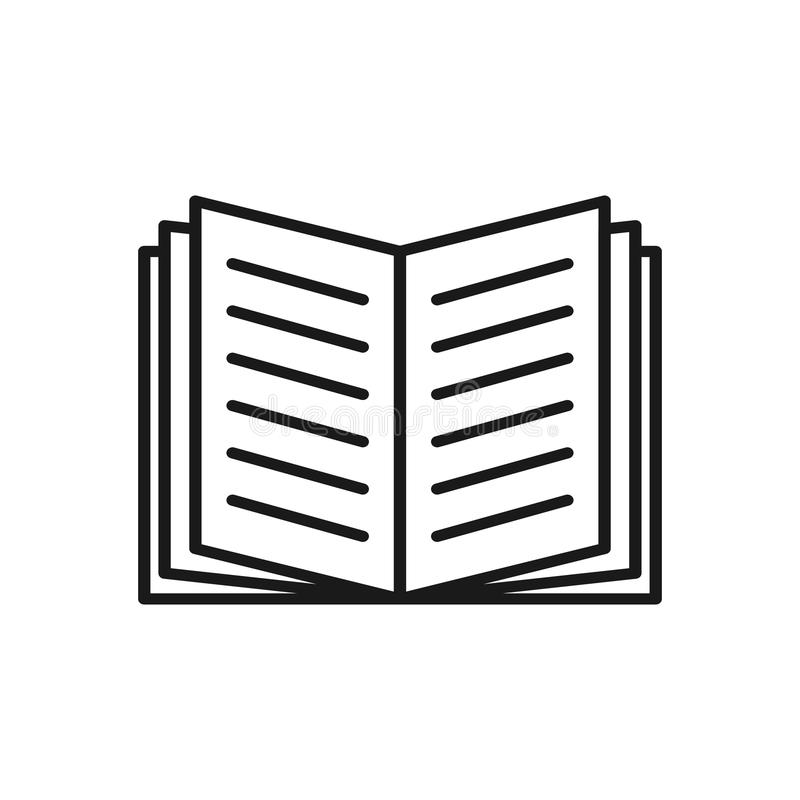 « Je n’ai pas bien compris ! » Questions de précision :(les réponses apportées se trouvent dans la vidéo susmentionnée)Quelle est la différence entre le BP wallon et le BP à l’international ? 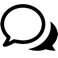 En quoi cette initiative me pose question ?(en lien avec les défis pour aller vers une véritable Démocratie Participative)(certaines réponses apportées se trouvent dans la vidéo susmentionnée)Les BP wallons ne sont pas en réalité des BP tels que définis à l’internationalLes BP en Belgique = des fonds de soutien à des projets qui vont surtout profiter à des associations et des groupes de citoyen·ne·s déjà bien organisés. Les budgets sont saupoudrés dans des quartiers. Certains projets internationaux - au Portugal par exemple - ont un potentiel de mobilisation des personnes, y compris en précarité, beaucoup plus important. C’est un travail de co-construction avec les autorités qui disposent des équipes techniques. Alors qu’en RW, les associations reçoivent l’argent et elles mettent le projet en place dans leur coin. “Cette version wallonne est décevante”.Le réel BP a un potentiel de changement démocratique plus puissant. Mais cela ne semble pas simple à mettre en place.Comment faire évoluer les BP wallons vers une version plus participative?Comment lever les freins dans le contexte wallon actuel? Faire de la pédagogie et être transparent sur les budgets communauxMettre  le sujet des BP en débat avec les citoyens dans le cadre de groupes de travail.(Ex. en cours de construction dans la commune de La Hulpe)S’appuyer sur des dynamiques participatives existantes Existe-t-il un guide de bonnes pratiques? Quels sont les liens entre les BP et les villes en transitionCfr la vidéo.Questionnement sur l’échelle de territoire des BP: Est-ce intéressant seulement au niveau local? Est-il réaliste de l’envisager à un niveau plus macro où les citoyens réfléchissent à des enjeux macro (nationaux)? Y a-t-il une échelle plus favorable à ce type d’outil? Y a-t-il des exemples dans d’autres pays?…Des encouragements !Le BP est un outil puissant qui donne envie d’en faire partie! Pour aller plus loin :Références de Periferia:1° Base de données sur les Budgets Participatifs articulée en 3 catégories : fondamentaux des BP - Analyses des enjeux   - expériences d’ici et d’ailleurs. https://periferia.be/db-bp/2° Documentaire “Une Révolution Douce”visionnable en ligne ici : https://periferia.be/video-une-revolution-douce-lexemple-portugais/3° Livre “72 questions courantes sur les Budgets Participatifs”https://periferia.be/livre-72-questions-courantes-sur-les-budgets-participatifs/4° Livre “Another city is possible” téléchargeable ici :https://periferia.be/another-city-is-possible-with-participatory-budgeting/5° Publication “Et si nos sous nous étaient contés..”Publication-outil d’Education Permanente réalisée par Periferia au terme d’un processus de 3 années de décorticage du budget communal d’Anderlecht, avec des citoyen·ne·s désireu·x·ses de se l’approprier et avec l’appui du service des finances communal. (disponible en version papier sur demande) https://periferia.be/etsinossousnousetaientcontes/6° Publication “ Un budget réellement participatif en Belgique est-ce possible?”Publication-outil d’Education Permanente réalisée par Periferia qui apporte des billes pour rendre les “Budgets Participatifs belges” plus démocratiques et ambitieux. https://periferia.be/budget-participatif-possible-belgique/D’autres références  :1° Etude de Pour La Solidarité sur les Budgets Participatifshttp://www.pourlasolidarite.eu/fr/publication/le-budget-participatif-un-outil-de-citoyennete-active-au-service-des-communes2° Site budgetsparticipatifs.frhttps://lesbudgetsparticipatifs.fr/3° Article Gilles Pradeau “Etat des lieux des BP en France”https://www.id-city.fr/2018/10/02/article-analyse-budgets-participatifs-gilles-pradeau/ Contact: Periferia aisblwww.periferia.be à Bruxelles : 1 rue de la Colonne    -      à Namur : 13 place l’Ilon         02/544.07.93 		                      0475/40/85.74 (Fanny)		                        contact@periferia.be 		        fanny@periferia.be 